Aneksi 1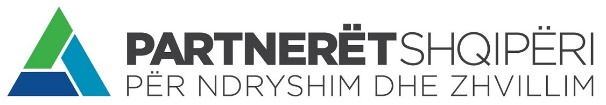 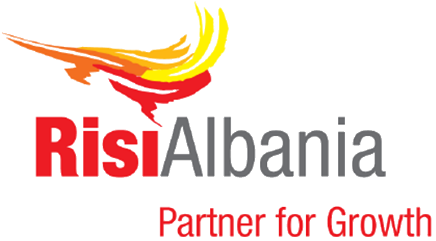 SHËRBIMET E ZYRAVE TË KËSHILLIMIT TË KARRIERËSZyrat e Këshillimit të Karrierës në nivel bashkish kanë për qëllim të ofrojnë informacion të pavarur lidhur me arsimimin, formimın dhe planiﬁkimin e zhvillimin e karrierës. Shërbimet kryesore përfshijnë informacion dhe vetë-shërbim, këshillim individual, këshillime në grup dhe aktivitete të tjera si trajnime, diskutime apo vizita në institucione të tjera. Më konkretisht mbi këto shërbime: Informacion dhe vetëshërbim - Zyra e këshillimit të karrierës në Bashki do të ofrojë informacion të pavarur lidhur me arsimimin, formimin dhe planifikimin e zhvillimin e karrierës. Pranë kësaj zyre, të rinjtë dhe të gjithë të interesuarit do të gjejnë informacion mbi profesionet dhe mbi tregun e punës. Të gjithë të interesuarit mund ta marrin këtë informacion cilësor dhe të standardizuar nëpërmjet vetëshërbimit përmes faqes online të bashkisë por edhe duke vizituar zyrën e shërbimit ku këshilluesit e karrierës do të orientojnë të interesuarit drejt informacionit të nevojshëm në formë elektronike dhe të shtypur.Këshillim individual - Nëpërmjet bashkëbisedimeve të shkurtra dhe të strukturuara, do të trajtohen pyetjet që të rinj e të rritur kanë mbi mundësitë e arsimimit, formimit në fusha të ndryshme, mundësitë e punësimit për profesione të caktuara, etj.  Në këto seanca këshillimi individual, të rinj e të rritur mund të shkëmbejnë me një këshillues karriere nëse janë duke zgjedhur një profesion, nëse janë duke eksploruar interesat dhe aftësitë kundrejt mundësive në tregun e punës, apo janë duke qartësuar mendimet dhe ambiciet për zhvillimin e karrierës. Këto seanca ndihmojnë me vendimmarrjen dhe planifikimin e hapave të mëtejshëm.Këshillime në grup - Zyra e këshillimit të karrierës organizon veprimtari të vazhdueshme mbi tematika të ndryshme për të ndihmuar të rinj e të rritur me planifikimin dhe zhvillimin e karrierës. Disa nga temat e këtyre aktiviteteve do të kenë në fokus thellimin ne profesione të caktuara, në drejtime të caktuara në arsimin profesional, për mundësi studimi apo edhe për njohjen e vetë shërbimeve të Zyrës së këshillimit të karrierës.Vlerësimi nëpërmjet testeve të karrierës - Testet e karrierës administrohen nga këshilluesit e karrierës. Ato janë teste që ndihmojnë të rinjtë të hulumtojnë interesat dhe personalitetin e tyre. Projekti RisiAlbania ka mbështetur standardizimin e 4 testeve ndërkombëtare për kontekstin shqiptar nëpërmjet një procesi rigoroz nga grup kërkuesish të Fakultetit të Shkencave Sociale, në bashkëpunim me Universitetin e Lozanës në Zvicër. Testet e karrierës janë një mjet vlerësues që shoqërojnë procesin e këshillimit individual. Aktivitete të tjera: Zyrat e karrierës mund të organizojnë trajnime mbi aftësi teknike dhe të buta, duke ftuar edhe ekspertë përkatës. Stafet e karrierës angazhohen për të vizituar të rinj në institucione arsimore dhe më gjerë për të promovuar shërbimet e zyrës dhe për të zhvilluar seanca këshillimi në grup.  